О признании утратившим силу постановления Администрации Слободо-Туринского муниципального района от 06.09.2019 № 380-НПА «Об утверждении Административного регламента предоставления муниципальной услуги «Отчуждение объектов муниципальной собственности Слободо-Туринского муниципального района»Рассмотрев экспертное заключение от 21.11.2019 № 01-05-14/15270 по результатам правовой экспертизы постановления Администрации Слободо-Туринского муниципального района от 06.09.2019 № 380-НПА «Об утверждении Административного регламента предоставления муниципальной услуги «Отчуждение объектов муниципальной собственности Слободо-Туринского муниципального района», проведенной Управлением по ведению регистра муниципальных правовых актов Государственного-правового Департамента Губернатора Свердловской области и Правительства Свердловской области,ПОСТАНОВЛЯЕТ: 1. Признать утратившим силу постановление Администрации Слободо-Туринского муниципального района от 06.09.2019 № 380-НПА «Об утверждении Административного регламента предоставления муниципальной услуги «Отчуждение объектов муниципальной собственности Слободо-Туринского муниципального района». 2. Настоящее постановление опубликовать в общественно-политической газете Слободо-Туринского муниципального района «Коммунар» и на официальном сайте Администрации Слободо-Туринского муниципального района в информационно-телекоммуникационной сети «Интернет» http://slturmr.ru/.3. Настоящее постановление вступает в силу со дня официального опубликования.4. Контроль за исполнением настоящего постановления возложить на Заместителя Главы Администрации Слободо-Туринского муниципального района В.И. Казакова.Глава Слободо-Туринского муниципального района                  	                 В.А. Бедулев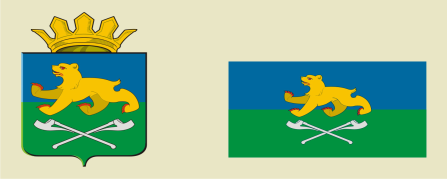 АДМИНИСТРАЦИЯ СЛОБОДО-ТУРИНСКОГОМУНИЦИПАЛЬНОГО РАЙОНАПОСТАНОВЛЕНИЕ АДМИНИСТРАЦИЯ СЛОБОДО-ТУРИНСКОГОМУНИЦИПАЛЬНОГО РАЙОНАПОСТАНОВЛЕНИЕ от 27.11.2020№ 584-НПАс. Туринская Слободас. Туринская Слобода